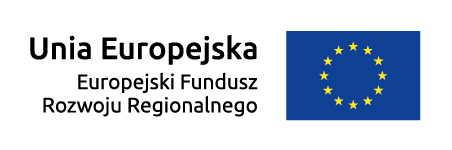 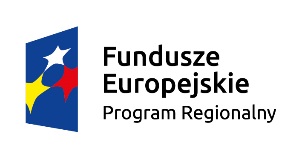 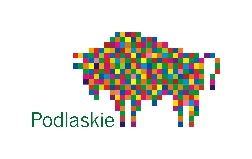 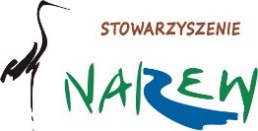 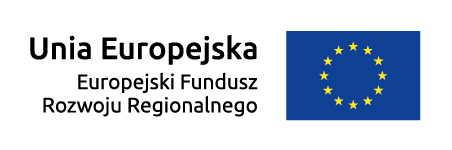 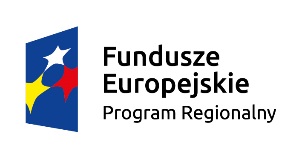 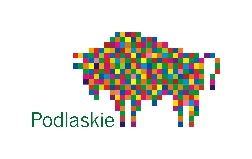 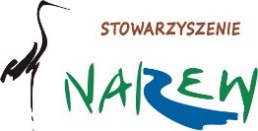 Załącznik 5 do Ogłoszenia o naborze 15/2019LOKALNE KRYTERIA WYBORU OPERACJI W STOWARZYSZENIU N.A.R.E.W. – NARWIAŃSKA AKCJA ROZWOJU EKONOMICZNEGO WSI DLA PRZEDSIĘWZIĘCIA 3.2.1LOKALNE KRYTERIA WYBORU OPERACJI W STOWARZYSZENIU N.A.R.E.W. – NARWIAŃSKA AKCJA ROZWOJU EKONOMICZNEGO WSI DLA PRZEDSIĘWZIĘCIA 3.2.1LOKALNE KRYTERIA WYBORU OPERACJI W STOWARZYSZENIU N.A.R.E.W. – NARWIAŃSKA AKCJA ROZWOJU EKONOMICZNEGO WSI DLA PRZEDSIĘWZIĘCIA 3.2.1LOKALNE KRYTERIA WYBORU OPERACJI W STOWARZYSZENIU N.A.R.E.W. – NARWIAŃSKA AKCJA ROZWOJU EKONOMICZNEGO WSI DLA PRZEDSIĘWZIĘCIA 3.2.1Nazwa kryteriumOpis kryteriumŹródło weryfikacjiPunktacjaDoradztwo udzielane w biurze Stowarzyszenia N.A.R.E.W.Preferuje się wnioskodawców korzystających ze wsparcia doradczego oferowanego przez biuro Stowarzyszenia N.A.R.E.W. najpóźniej na 5 dni roboczych przed zakończeniem naboru wniosków na ogłoszony konkursDokumentacja Stowarzyszenia N.A.R.E.W. (np. karta doradztwa, listy obecności na szkoleniach, wydruki wiadomości elektronicznych)5 pkt- wnioskodawca korzystał z doradztwa udzielonego w  biurze Stowarzyszenia N.A.R.E.W. na etapie przygotowania wniosku.0 pkt - wnioskodawca nie korzystał doradztwa udzielnego w  biurze Stowarzyszenia N.A.R.E.W. na etapie przygotowywania wniosku.Oddziaływanie operacji na grupę defaworyzowaną zidentyfikowaną w LSR Stowarzyszenia N.A.R.E.W.Preferuje się wnioski oddziałujące pozytywnie na grupę defaworyzowaną opisaną w LSR Stowarzyszenia N.A.R.E.W. Wniosek o przyznanie pomocy w  ramach LSR3 pkt- wnioskodawca jest przedstawicielem grupy defaworyzowanej lub do takiej grupy kierowane jest wsparcie. 0 pkt – wnioskodawca nie jest przedstawicielem grupy defaworyzowanej lub do takiej grupy nie jest kierowane wsparcie w projekcie.Oddziaływanie operacji na grupę defaworyzowaną zidentyfikowaną w LSR Stowarzyszenia N.A.R.E.W.Grupa defaworyzowaną opisana w LSR Stowarzyszenia N.A.R.E.W : bezrobotna młodzież /osoby do 35 roku życia/, kobiety na obszarach wiejskich i tzw. „domownicy”, osoby starsze /po 50 r.ż/, osoby niepełnosprawne, osoby zagrożone ubóstwem i wykluczeniem społecznym.Grupa defaworyzowaną opisana w LSR Stowarzyszenia N.A.R.E.W : bezrobotna młodzież /osoby do 35 roku życia/, kobiety na obszarach wiejskich i tzw. „domownicy”, osoby starsze /po 50 r.ż/, osoby niepełnosprawne, osoby zagrożone ubóstwem i wykluczeniem społecznym.Grupa defaworyzowaną opisana w LSR Stowarzyszenia N.A.R.E.W : bezrobotna młodzież /osoby do 35 roku życia/, kobiety na obszarach wiejskich i tzw. „domownicy”, osoby starsze /po 50 r.ż/, osoby niepełnosprawne, osoby zagrożone ubóstwem i wykluczeniem społecznym.Wkład własny wnioskodawcy w  finansowanie projektuPreferuje się projekty, w których wkład własny wnioskodawcy przekracza intensywność pomocy określoną w  ogłoszeniu o naborze wniosków. Wniosek o przyznanie pomocy w ramach LSR6 pkt - deklarowany wkład własny jest wyższy od minimalnego o więcej niż 10 p.p. 4 pkt - deklarowany wkład własny jest wyższy od minimalnego o wartość w przedziale powyżej 5 do 10 p.p. (włącznie)2 pkt - deklarowany wkład własny jest wyższy od minimalnego o max 5 p.p .(włącznie) 0 pkt - wnioskodawca deklaruje wkład własny na minimalnym wymaganym poziomie Wkład własny wnioskodawcy w  finansowanie projektuCelem jest promowanie projektów angażujących środki inne niż środki Programu. W ramach kryterium oceniana będzie wielkość zaangażowanych środków własnych wnioskodawcy w ramach wymaganego wkładu własnego w  realizację projektu.Celem jest promowanie projektów angażujących środki inne niż środki Programu. W ramach kryterium oceniana będzie wielkość zaangażowanych środków własnych wnioskodawcy w ramach wymaganego wkładu własnego w  realizację projektu.Celem jest promowanie projektów angażujących środki inne niż środki Programu. W ramach kryterium oceniana będzie wielkość zaangażowanych środków własnych wnioskodawcy w ramach wymaganego wkładu własnego w  realizację projektu.Wypływ operacji na osiągnięcie wskaźników produktu LSR N.A.R.E.W.Preferuje się operacje przyczyniające się do osiągnięcia celów i wpływające na osiąganie wskaźników produktu operacji ponad wymagane minimum określone w  ogłoszeniu o naborze wniosków.Wniosek o przyznanie pomocy w ramach LSR5 pkt - operacja pozytywnie wpływa na osiągniecie wskaźników produktu LSR ponad wymagane minimum określone w  ogłoszeniu o naborze wniosków.0 pkt - operacja nie wpływa pozytywnie lub jest neutralna dla realizacji wskaźników produktu LSR ponad wymagane minimum określone w ogłoszeniu o naborze wniosków.Wypływ operacji na osiągnięcie wskaźników rezultatu LSR N.A.R.E.W.Preferuje się operacje przyczyniające się do osiągnięcia celów i wpływające na osiąganie wskaźników rezultatu operacji ponad wymagane minimum określone w  ogłoszeniu o naborze wniosków.Wniosek o przyznanie pomocy w ramach LSR5 pkt - operacja pozytywnie wpływa na osiągniecie wskaźników rezultatu LSR ponad wymagane minimum określone w  ogłoszeniu o naborze wniosków.0 pkt - operacja nie wpływa pozytywnie lub jest neutralna dla realizacji wskaźników rezultatu LSR ponad wymagane minimum określone w ogłoszeniu o naborze wniosków.Komplementarność projektu z innymi projektamiPreferuje się operacje komplementarne i  zintegrowane z innymi programami pomocowymi.Wniosek o przyznanie pomocy w ramach LSR, dodatkowe dokumenty wnioskodawcy potwierdzające komplementarność projektu 5 pkt – wnioskodawca wykazał komplementarność z innymi projektami 0 pkt – wnioskodawca nie wykazał komplementarności z  innymi projektamiKomplementarność projektu z innymi projektamiW ramach LSR można wskazać komplementarność międzyprogramową, terytorialną bądź sektorową projektów LSR z innymi projektami realizowanymi ze środków ze środków europejskich (np. PROW 2014-2020, PO RYBY 2014-2020, RPO 2014-2020, programy współpracy transgranicznej) lub innych (np. FIO, Programy MKiDN), które zostały zrealizowane najwcześniej w 2007r. lub są w­ trakcie realizacji. Weryfikacji podlegać będzie powiązanie projektu z innymi przedsięwzięciami, zarówno tymi zrealizowanymi, jak też z tymi, które są w trakcie realizacji, lub które dopiero zostały zaakceptowane do realizacji (bez względu na źródło finansowania czy też podmiot realizujący), w szczególności w następującym zakresie: czy przy realizacji projektu będą wykorzystywane efekty realizacji innego projektu, czy nastąpi wzmocnienie trwałości efektów jednego przedsięwzięcia realizacją innego, czy projekty są adresowane do tej samej grupy docelowej, tego samego terytorium, czy rozwiązują ten sam problem; czy realizacja jednego projektu jest uzależniona od przeprowadzenia innego przedsięwzięcia; czy projekt jest elementem szerszej strategii realizowanej przez szereg projektów komplementarnych; czy projekt stanowi ostatni etap szerszego przedsięwzięcia lub kontynuację wcześniej realizowanych przedsięwzięć.W ramach LSR można wskazać komplementarność międzyprogramową, terytorialną bądź sektorową projektów LSR z innymi projektami realizowanymi ze środków ze środków europejskich (np. PROW 2014-2020, PO RYBY 2014-2020, RPO 2014-2020, programy współpracy transgranicznej) lub innych (np. FIO, Programy MKiDN), które zostały zrealizowane najwcześniej w 2007r. lub są w­ trakcie realizacji. Weryfikacji podlegać będzie powiązanie projektu z innymi przedsięwzięciami, zarówno tymi zrealizowanymi, jak też z tymi, które są w trakcie realizacji, lub które dopiero zostały zaakceptowane do realizacji (bez względu na źródło finansowania czy też podmiot realizujący), w szczególności w następującym zakresie: czy przy realizacji projektu będą wykorzystywane efekty realizacji innego projektu, czy nastąpi wzmocnienie trwałości efektów jednego przedsięwzięcia realizacją innego, czy projekty są adresowane do tej samej grupy docelowej, tego samego terytorium, czy rozwiązują ten sam problem; czy realizacja jednego projektu jest uzależniona od przeprowadzenia innego przedsięwzięcia; czy projekt jest elementem szerszej strategii realizowanej przez szereg projektów komplementarnych; czy projekt stanowi ostatni etap szerszego przedsięwzięcia lub kontynuację wcześniej realizowanych przedsięwzięć.W ramach LSR można wskazać komplementarność międzyprogramową, terytorialną bądź sektorową projektów LSR z innymi projektami realizowanymi ze środków ze środków europejskich (np. PROW 2014-2020, PO RYBY 2014-2020, RPO 2014-2020, programy współpracy transgranicznej) lub innych (np. FIO, Programy MKiDN), które zostały zrealizowane najwcześniej w 2007r. lub są w­ trakcie realizacji. Weryfikacji podlegać będzie powiązanie projektu z innymi przedsięwzięciami, zarówno tymi zrealizowanymi, jak też z tymi, które są w trakcie realizacji, lub które dopiero zostały zaakceptowane do realizacji (bez względu na źródło finansowania czy też podmiot realizujący), w szczególności w następującym zakresie: czy przy realizacji projektu będą wykorzystywane efekty realizacji innego projektu, czy nastąpi wzmocnienie trwałości efektów jednego przedsięwzięcia realizacją innego, czy projekty są adresowane do tej samej grupy docelowej, tego samego terytorium, czy rozwiązują ten sam problem; czy realizacja jednego projektu jest uzależniona od przeprowadzenia innego przedsięwzięcia; czy projekt jest elementem szerszej strategii realizowanej przez szereg projektów komplementarnych; czy projekt stanowi ostatni etap szerszego przedsięwzięcia lub kontynuację wcześniej realizowanych przedsięwzięć.Wnioskodawca jest organizacją pozarządową i / lub projekt realizowany jest w partnerstwie z organizacją pozarządowąWnioskodawca jest organizacją pozarządową i / lub projekt realizowany jest w partnerstwie z organizacją pozarządowąPreferuje się operacje, w których wnioskodawca jest organizacją pozarządową i/lub projekt realizowany jest w partnerstwie z organizacją pozarządową. Wniosek o przyznanie pomocy w ramach LSR, umowa partnerstwa10 pkt - wnioskodawca jest organizacją pozarządową6 pkt - projekt jest realizowany w partnerstwie z organizacją pozarządową 0 pkt - wnioskodawca nie jest organizacją pozarządową ani projekt nie jest realizowany w partnerstwie z organizacją pozarządową. Wnioskodawca jest organizacją pozarządową i / lub projekt realizowany jest w partnerstwie z organizacją pozarządowąPremiuje się projekty partnerskie z organizacją pozarządową, przez co rozumie się wszelkie sposoby (formalne i nieformalne) włączenia tych podmiotów w proces realizacji projektu. Wnioskodawca załącza do wniosku umowę lub porozumienie (oryginał lub kopię poświadczoną za zgodność z oryginałem przez pracownika LGD lub notariusza) jednoznacznie określające reguły partnerstwa oraz zawierające zadania i obowiązki partnerów w związku z realizacją operacji, przy czym odpowiedzialność za całość projektu i jego rozliczanie spoczywa na Wnioskodawcy. w­ przypadku, gdy projektodawcą jest podmiot inny niż organ prowadzący szkołę (przedszkole),wymagane jest przedłożenie pisemnego porozumienia Projektodawcy (nie będącego organem prowadzącym) ze szkołami (przedszkolami) objętymi projektem.Premiuje się projekty partnerskie z organizacją pozarządową, przez co rozumie się wszelkie sposoby (formalne i nieformalne) włączenia tych podmiotów w proces realizacji projektu. Wnioskodawca załącza do wniosku umowę lub porozumienie (oryginał lub kopię poświadczoną za zgodność z oryginałem przez pracownika LGD lub notariusza) jednoznacznie określające reguły partnerstwa oraz zawierające zadania i obowiązki partnerów w związku z realizacją operacji, przy czym odpowiedzialność za całość projektu i jego rozliczanie spoczywa na Wnioskodawcy. w­ przypadku, gdy projektodawcą jest podmiot inny niż organ prowadzący szkołę (przedszkole),wymagane jest przedłożenie pisemnego porozumienia Projektodawcy (nie będącego organem prowadzącym) ze szkołami (przedszkolami) objętymi projektem.Premiuje się projekty partnerskie z organizacją pozarządową, przez co rozumie się wszelkie sposoby (formalne i nieformalne) włączenia tych podmiotów w proces realizacji projektu. Wnioskodawca załącza do wniosku umowę lub porozumienie (oryginał lub kopię poświadczoną za zgodność z oryginałem przez pracownika LGD lub notariusza) jednoznacznie określające reguły partnerstwa oraz zawierające zadania i obowiązki partnerów w związku z realizacją operacji, przy czym odpowiedzialność za całość projektu i jego rozliczanie spoczywa na Wnioskodawcy. w­ przypadku, gdy projektodawcą jest podmiot inny niż organ prowadzący szkołę (przedszkole),wymagane jest przedłożenie pisemnego porozumienia Projektodawcy (nie będącego organem prowadzącym) ze szkołami (przedszkolami) objętymi projektem. SUMA PKT. – 39 